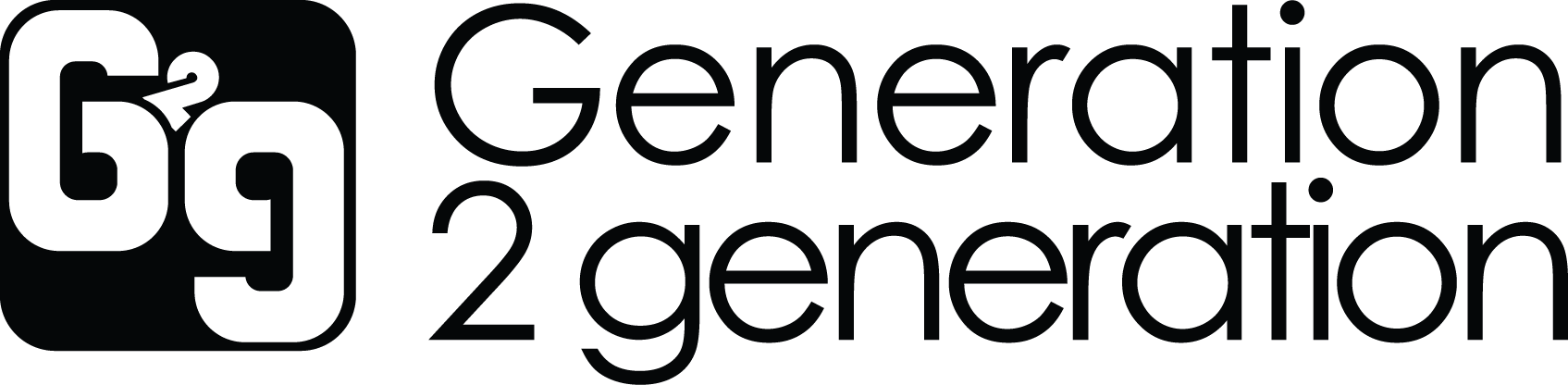 Israel: A Nation Like No Other! TourJuly 2 – July 12, 2022Please complete one application & release per travelerand return to joanna@G2gMandate.org.Early Bird Special Total*:	  $1,990*/£1,440Including a non-refundable deposit of $500/£360 to be paid before March 31, 2022.Must be paid in full no later than May 31, 2022.Regular Rate Total*:  $2,160*/£1,560Including a non-refundable deposit of $500/£360 to be paid after March 31, 2022.Must be paid in full no later than May 31, 2022.For bookings after May 31, 2022, email joanna@G2gMandate.org.* USD prices are subject to change according to the daily exchange rate. *** Deposits are refundable only due to natural disasters or internationally recognized health emergencies (such as COVID-19). Email us for more information. **Total Includes:Shared double rooms (single rooms are available at an additional $795/£575 per person)An air-conditioned tour busEnglish-speaking tour guideAll itinerary entrance fees and headset rental4-star hotel accommodations with two meals provided dailyNot Included:AirfaresLunches & extra drinksTravel to and from the airportPersonal itemsTravel and/or travel health insuranceTips for bus driver, tour guide, and hotel staff ($150 to be paid upon arrival)Flights:After we’ve reviewed your application, we will contact you about when to book your arrival and departure flight times, transport to and from the hotel, etc.Note:All participants must have travel and/or health insurance before departure and a valid passport with an expiration date of at least 6 months from your date of return. If your passport expires within 90 days of the scheduled return date, Israel will not allow you to enter the country. If your passport is due to expire during that timeframe, please apply now for a renewal.G2g reserves the right to refuse participants on the tour for reasons such as applicant unsuitability, medical or emotional instability, etc. In the event that an application is refused, the individual’s down payment will be fully refunded.Israel: A Nation Like No Other!2022 Tour Application FormPersonal Info (must match passport):	Legal First Name:      			Middle Name:      	Last Name:      	Gender:  Male   Female		Date of Birth:      Home Address:	Street:      				City:      	State/County:      			Zip/Postcode:      	Country:      	Home Phone:      			Mobile Phone:      	Email Address:      Passport Info:	Passport Issuing Authority:      	Passport Number:      	Passport Expiration Date:      		Expiration date must be no earlier than 6 months from your date of return. 	Nationality:      Or I do not have a passport. I will notify you of the details within 7 days of delivery.Flight Information (see above note on flights, arrivals, etc.):Arrival	Airport:      			Date:      		Time:      	Airline:      			Flight Number:      Departure	Airport:      			Date:      		Time:      	Airline:      			Flight Number:      Please send a copy of your travel itinerary to joanna@G2gMandate.orgas soon as your flights are purchased.Extra:	Relevant Medical details we need to be aware of:      	Dietary requirements/allergies:      Accommodations:	Please give full names of individuals in your travel group/family if applicable.A separate application must be submitted for each person.Family members:      Group members:      Room:Will you require a single-occupancy room? Yes 	No (If yes, a single room supplemental fee of $795/£575 will be added.)Roommate Preference:      (With the exception of married couples, participants will be paired with roommates of the same gender.)Payment*:	$1,990/£1,440, with non-refundable $500/£360 deposit if paid before March 31, 2022.	$2,160/£1,560, with non-refundable $500/£3600 deposit if paid after March 31, 2022.	Full payment must be received no later than May 31, 2022.	(USD price is subject to change according to the daily exchange rate.)Contact us for tour payment info.* Your tour spot will not be reserved until your non-refundable deposit has been received.Booking Deposit totaling $     /£      paid on       (date). I have carefully read all tour details prior to submitting this form (click hyperlink for tour details).Legal Details:Generation 2 generation (G2g) is facilitating the tour, but does not take civil or legal responsibility for other agencies involved (i.e., airlines, tour company, hotels, food preparation, etc.). Enter your initials to acknowledge/agree:      G2g is not responsible for additional costs that may arise in connection with lost or stolen passports, emergency travel, medical expenses, expenses or cancellations related to civil/political unrest, etc. Enter your initials to acknowledge/agree:      Israel: A Nation Like No Other! TourCOVID Cancellation/Refund PolicyTrip subject to cancellation due to Israeli government’s COVID travel & entry requirements.Traveler cancellation/refund policy:If you test positive for COVID after entering Israel, no refund will be issued. Furthermore, G2g is not responsible for facilitating any necessary COVID quarantines for travelers.If you test positive for COVID during the pre-travel testing window, a full refund of deposit and trip fee will be issued minus any transaction fees (notice of traveler’s diagnosis must be accompanied by necessary documentation).Israel’s vaccine and entry requirements change often. However, we have recently been informed that booster shots do not have an expiration date. So, if you’ve ever received a booster dose, you will be considered sufficiently vaccinated to enter Israel (you must provide a vaccine certificate as proof of vaccination). Email us for the latest information.You need to check Israel’s current travel restrictions. All travelers are responsible for knowing and following all travel restrictions. G2g is not responsible for travelers who do not comply with local orders or restrictions.Note: Please be aware that the situation is subject to change at this present time. Consequently, “restrictions” are also highly likely to change as warranted.Please sign below to acknowledge your acceptance of this policy:____________________________Signature of Traveler orAuthorized Representative____________________________		____________________________Printed Name of Traveler				Date____________________________		____________________________Printed Name of Authorized			Relationship to TravelerRepresentative					Israel: A Nation Like No Other!Tour ReleaseI desire to participate in Generation to generation’s 2022 Israel: A Nation Like No Other! Tour. I acknowledge the inherent risks to person and/or property involved in visiting a foreign country and, as such, sign the following release:I release and forever discharge Generation 2 generation and its affiliates, successors, officers, employees, representatives, partners, agents, and anyone claiming to be them (collectively, the “Released Parties”), in their individual and/or corporate capacities from any and all claims, liabilities, obligations, promises, agreements, disputes, demands, damages, causes of action of any nature and kind, known or unknown, which I have or ever had or may in the future have against Generation 2 generation or any of the Released Parties arising out of or relating to the 2022 Israel: A Nation Like No Other! Tour.I attest that I am of good mental and physical health, or that any mental or physical health conditions are currently well-managed. I have no allergies that could be life-threatening or, if I do, I release Generation 2 generation et al from any and all liability in connection with any allergic reaction I may experience while on this trip.I hereby declare that I am willfully volunteering all information pertinent to assessing my ability to participate in this trip.____________________________Signature of Traveler orAuthorized Representative____________________________		____________________________Printed Name of Traveler				Date____________________________		____________________________Printed Name of Authorized			Relationship to TravelerRepresentative					